EntreMWB – Entrepreneurship Mental Well Being Project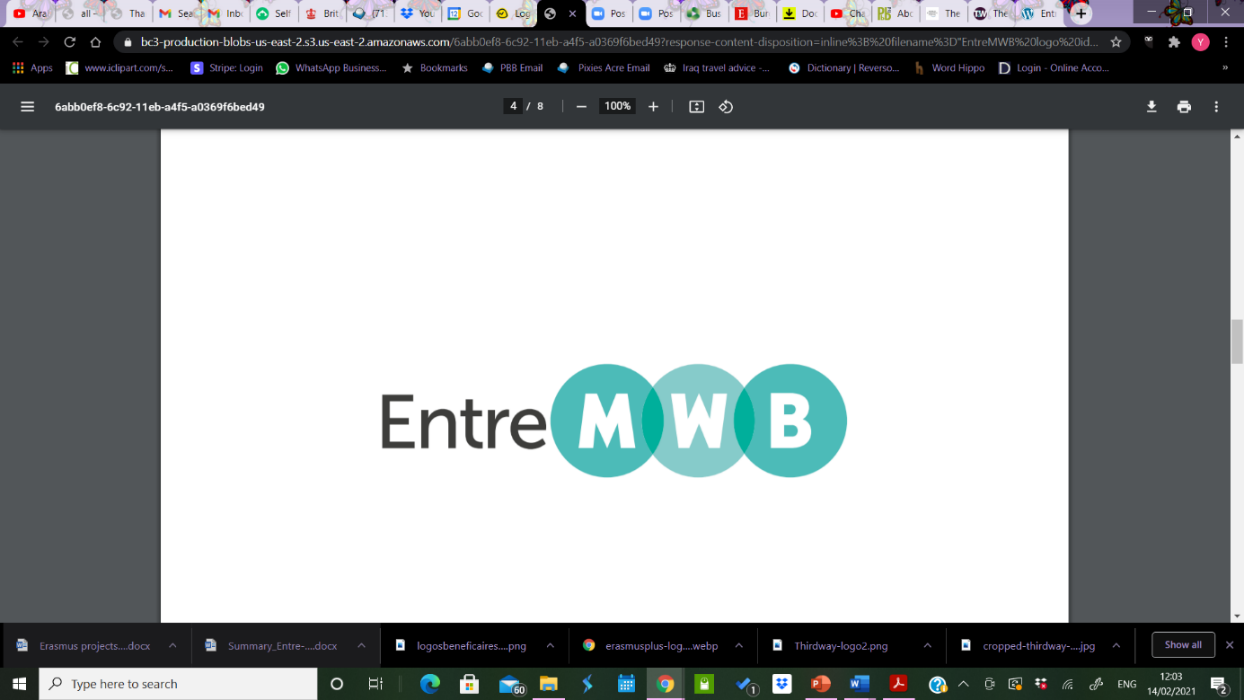 A European Erasmus+ project(In which Businet is a partner)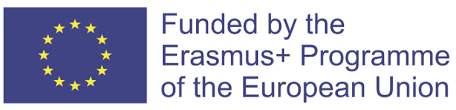 The five measurable objectives of the project were:To engage with entrepreneurs to identify the key areas where support is needed for the maintenance of mental health and work-life balance.
To identify European good practice and implement best and proactive practices of mental health support supported by published case study materials for disseminate to a range of target groups. Assess effective approaches to ensure health and well being that are practised in Europe and publish such findings throughout Europe.Deliver training and awareness programmes covering all aspects of mental health and well-being to support new entrepreneurs.Publish case study materials, teaching cases, training materials, fact sheets that support the mental health and well being of entrepreneurs to ensure 24/7 access. Project Partners: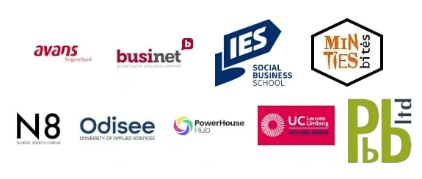 Want to learn more?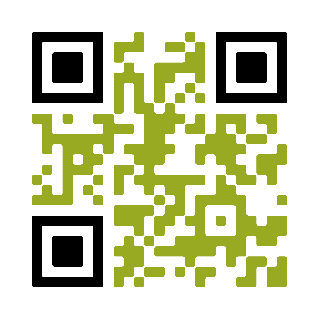 Visit the project website at https://entremwb.eu